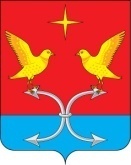 АДМИНИСТРАЦИЯ СПЕШНЕВСКОГО СЕЛЬСКОГО ПОСЕЛЕНИЯКОРСАКОВСКОГО РАЙОНА ОРЛОВСКОЙ ОБЛАСТИПОСТАНОВЛЕНИЕ28 февраля 2019 года                                                                           №  8д. ГолянкаОб утверждении штатного расписания, работника военного стола, осуществляющий первичный воинский учет на территории Спешневского сельского поселения          Во исполнение решения Спешневского сельского Совета народных депутатов № 90 от 15.01.2015г. «Об оплате труда работников военно-учетного стола, осуществляющих первичный воинский учет на территориях, где отсутствуют военные комиссариаты» и штатного расписания работников военно-учетного стола, п о с т а н о в л я ю :Утвердить штатное расписание работников военно-учетного стола.Контроль за исполнением постановлением оставляю за собойГлава сельского поселения                                                                С.В. ЛемяговУтверждаюУтверждаюУтверждаюУтверждаюУтверждаюУтверждаюУтверждаюУтверждаюУтверждаюУтверждаюУтверждаюШтаты в колличестве 0.26 единицыШтаты в колличестве 0.26 единицыШтаты в колличестве 0.26 единицыШтаты в колличестве 0.26 единицыШтаты в колличестве 0.26 единицыШтаты в колличестве 0.26 единицыШтаты в колличестве 0.26 единицыШтаты в колличестве 0.26 единицыШтаты в колличестве 0.26 единицыШтаты в колличестве 0.26 единицыШтаты в колличестве 0.26 единицыШтаты в колличестве 0.26 единицыШтаты в колличестве 0.26 единицыШтаты в колличестве 0.26 единицыШтаты в колличестве 0.26 единицыШтаты в колличестве 0.26 единицыШтаты в колличестве 0.26 единицыШтаты в колличестве 0.26 единицы                     Месячный фонд заработной платы 2932.80 руб.                     Месячный фонд заработной платы 2932.80 руб.                     Месячный фонд заработной платы 2932.80 руб.                     Месячный фонд заработной платы 2932.80 руб.                     Месячный фонд заработной платы 2932.80 руб.                     Месячный фонд заработной платы 2932.80 руб.                     Месячный фонд заработной платы 2932.80 руб.                     Месячный фонд заработной платы 2932.80 руб.                     Месячный фонд заработной платы 2932.80 руб.                     Месячный фонд заработной платы 2932.80 руб.                     Месячный фонд заработной платы 2932.80 руб.                     Месячный фонд заработной платы 2932.80 руб.                     Месячный фонд заработной платы 2932.80 руб.                     Месячный фонд заработной платы 2932.80 руб.                     Месячный фонд заработной платы 2932.80 руб.                     Месячный фонд заработной платы 2932.80 руб.                     Месячный фонд заработной платы 2932.80 руб.                     Месячный фонд заработной платы 2932.80 руб.                     Месячный фонд заработной платы 2932.80 руб.                     Месячный фонд заработной платы 2932.80 руб.                     Месячный фонд заработной платы 2932.80 руб.                     Месячный фонд заработной платы 2932.80 руб.                                     (Две тысячи девятьсот тридцать два рубля 80 копеек)                                     (Две тысячи девятьсот тридцать два рубля 80 копеек)                                     (Две тысячи девятьсот тридцать два рубля 80 копеек)                                     (Две тысячи девятьсот тридцать два рубля 80 копеек)                                     (Две тысячи девятьсот тридцать два рубля 80 копеек)                                     (Две тысячи девятьсот тридцать два рубля 80 копеек)                                     (Две тысячи девятьсот тридцать два рубля 80 копеек)                                     (Две тысячи девятьсот тридцать два рубля 80 копеек)                                     (Две тысячи девятьсот тридцать два рубля 80 копеек)                                     (Две тысячи девятьсот тридцать два рубля 80 копеек)                                     (Две тысячи девятьсот тридцать два рубля 80 копеек)                                     (Две тысячи девятьсот тридцать два рубля 80 копеек)                                     (Две тысячи девятьсот тридцать два рубля 80 копеек)                                     (Две тысячи девятьсот тридцать два рубля 80 копеек)                                     (Две тысячи девятьсот тридцать два рубля 80 копеек)                                     (Две тысячи девятьсот тридцать два рубля 80 копеек)                                     (Две тысячи девятьсот тридцать два рубля 80 копеек)                                     (Две тысячи девятьсот тридцать два рубля 80 копеек)                                     (Две тысячи девятьсот тридцать два рубля 80 копеек)                                     (Две тысячи девятьсот тридцать два рубля 80 копеек)                                     (Две тысячи девятьсот тридцать два рубля 80 копеек)                                     (Две тысячи девятьсот тридцать два рубля 80 копеек)                                     (Две тысячи девятьсот тридцать два рубля 80 копеек)                                        Глава администрации  ________ С.В. Лемягов                                        Глава администрации  ________ С.В. Лемягов                                        Глава администрации  ________ С.В. Лемягов                                        Глава администрации  ________ С.В. Лемягов                                        Глава администрации  ________ С.В. Лемягов                                        Глава администрации  ________ С.В. Лемягов                                        Глава администрации  ________ С.В. Лемягов                                        Глава администрации  ________ С.В. Лемягов                                        Глава администрации  ________ С.В. Лемягов                                        Глава администрации  ________ С.В. Лемягов                                        Глава администрации  ________ С.В. Лемягов                                        Глава администрации  ________ С.В. Лемягов                                        Глава администрации  ________ С.В. Лемягов                                        Глава администрации  ________ С.В. Лемягов                                        Глава администрации  ________ С.В. Лемягов                                        Глава администрации  ________ С.В. Лемягов                                        Глава администрации  ________ С.В. Лемягов                                        Глава администрации  ________ С.В. Лемягов                                        Глава администрации  ________ С.В. Лемягов                                        Глава администрации  ________ С.В. Лемягов                                        Глава администрации  ________ С.В. Лемягов                                        Глава администрации  ________ С.В. Лемягов                                        Глава администрации  ________ С.В. Лемягов"09" января 2019 г."09" января 2019 г."09" января 2019 г."09" января 2019 г."09" января 2019 г."09" января 2019 г."09" января 2019 г."09" января 2019 г."09" января 2019 г."09" января 2019 г."09" января 2019 г."09" января 2019 г."09" января 2019 г."09" января 2019 г.Штатное расписаниеШтатное расписаниеШтатное расписаниеШтатное расписаниеШтатное расписаниеШтатное расписаниеШтатное расписаниеШтатное расписаниеШтатное расписаниеАдминистрация Спешневского сельского поселения на 09 января 2019 г.Администрация Спешневского сельского поселения на 09 января 2019 г.Администрация Спешневского сельского поселения на 09 января 2019 г.Администрация Спешневского сельского поселения на 09 января 2019 г.Администрация Спешневского сельского поселения на 09 января 2019 г.Администрация Спешневского сельского поселения на 09 января 2019 г.Администрация Спешневского сельского поселения на 09 января 2019 г.Администрация Спешневского сельского поселения на 09 января 2019 г.Администрация Спешневского сельского поселения на 09 января 2019 г.Администрация Спешневского сельского поселения на 09 января 2019 г.Администрация Спешневского сельского поселения на 09 января 2019 г.Администрация Спешневского сельского поселения на 09 января 2019 г.Администрация Спешневского сельского поселения на 09 января 2019 г.Администрация Спешневского сельского поселения на 09 января 2019 г.Администрация Спешневского сельского поселения на 09 января 2019 г.Администрация Спешневского сельского поселения на 09 января 2019 г.Администрация Спешневского сельского поселения на 09 января 2019 г.Администрация Спешневского сельского поселения на 09 января 2019 г.Администрация Спешневского сельского поселения на 09 января 2019 г.Администрация Спешневского сельского поселения на 09 января 2019 г.Администрация Спешневского сельского поселения на 09 января 2019 г.Администрация Спешневского сельского поселения на 09 января 2019 г.Администрация Спешневского сельского поселения на 09 января 2019 г.Администрация Спешневского сельского поселения на 09 января 2019 г.Администрация Спешневского сельского поселения на 09 января 2019 г.Администрация Спешневского сельского поселения на 09 января 2019 г.Администрация Спешневского сельского поселения на 09 января 2019 г.Администрация Спешневского сельского поселения на 09 января 2019 г.Администрация Спешневского сельского поселения на 09 января 2019 г.Администрация Спешневского сельского поселения на 09 января 2019 г.Администрация Спешневского сельского поселения на 09 января 2019 г.ДолжностьДолжностьДолжностьКол
-воКол
-воМРОТМРОТМРОТМРОТМРОТМРОТМРОТОкладОкладОкладОкладОкладОкладОкладОкладОкладОкладВСЕГОВСЕГОВСЕГОВСЕГОВСЕГОВСЕГОВСЕГОВСЕГОВСЕГОДолжностьДолжностьДолжностьКол
-воКол
-воМРОТМРОТМРОТМРОТМРОТМРОТМРОТОкладОкладОкладОкладОкладОкладОкладОкладОкладОкладВСЕГОВСЕГОВСЕГОВСЕГОВСЕГОВСЕГОВСЕГОВСЕГОВСЕГОРаботник военно-учетного столаРаботник военно-учетного столаРаботник военно-учетного стола0,260,26112801128011280112801128011280112802932,802932,802932,802932,802932,802932,802932,802932,802932,802932,802932,802932,802932,802932,802932,802932,802932,802932,802932,80ИТОГОИТОГОИТОГО0,260,26112801128011280112801128011280112802932,802932,802932,802932,802932,802932,802932,802932,802932,802932,802932,802932,802932,802932,802932,802932,802932,802932,802932,80Исполнитель:Исполнитель:Исполнитель:БухгалтерБухгалтерБухгалтерО. А. ФомочкинаО. А. ФомочкинаО. А. ФомочкинаО. А. ФомочкинаО. А. Фомочкинател.:2-31-32тел.:2-31-32тел.:2-31-32